UNIVERSITE ALASSANE OUATTARA DE BOUAKE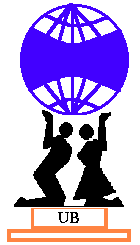 DEPARTEMENT D’HISTOIREFICHE DE RECLAMATIONIDENTIFICATION DE L’ETUDIANT(E) :Noms et Prénoms : …………………………………………………………………………..Date de naissance : ……………………… Lieu de naissance : ……..……………………..            Numéro carte d’étudiant : …………………………………Niveau d’étude : ………………………….Examen concerné : 1ére session                                                      2ème SessionRECLAMATION : Numéro UE : …………….    Intitulé de l’UE : ………………………………………….Nature de la réclamation : Cocher la case correspondante dans le tableau.Justification : ………………………………………………………………………………….…………………………………………………………………………………………………..………………………………………………… ...………………………………….................Date : ……/ 08 /2013Appréciation (Réservé au Conseil d’enseignement) : AcceptéeRefuséeNB : Merci de bien vouloir signaler toute anomalie constatée sur les noms et prénoms, la date et le lieu de naissance puis le numéro de la carte d’étudiant et autre erreur observée. Numéro carteNoms et prénomsNotes examensNotes TDDate et lieu de naissanceOmissionAutre à préciser